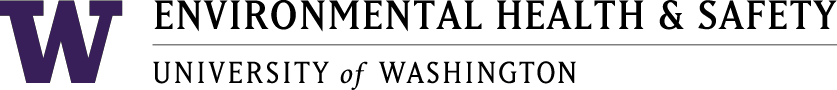 Health and Safety Committee 10
Meeting MinutesFebruary 22, 2021	1:00 pm – 2:00 pmOcean Sciences Building 203 *X=Present at meeting Meeting notes recorded by JM. AgendaCall to order Approval of minutesOARS Reports – JanuaryU-Wide Report and Open discussionAdjourn1. Call to Order: Meeting called to order at 1:03 pm2. Approval of Minutes: Approved January minutes 3. OARS Reports 08-021 – R/V Carson sitting on bottom, then moved to bottom at low tide – open09-054 – smashed finger while opening gate – open4. U-Wide Report and DiscussionSuggestion BoxSH: has been working on finding pilot projects Scientific diving training has been shut down due to COVID-19There aren’t enough CPR dummies SH is coordinating with a number of units to buy safety equipment for the dive office to continue the training, will order equipment and supplies (this is an example of a pilot program)Our labs are going through their health and safety surveys. Are there any infrastructure pieces that can be improved? Hoping to get one or two examples from here for a pilot program U-Wide Report Sonia Honeydew moved to EH&S Fault Protection Manual and Training Discussion Health and Safety plans are to be applied to everyone regardless of vaccination status CDC came out with recommendations: no longer have to quarantine after exposure to someone with COVID-19 if you fall into this window of vaccination Must be fully vaccinated Can’t have gone past 3 months since 2nd dose Travel and quarantine guidance CDC hasn’t updated travel guidanceThere was a case where somebody in the college had COVID, recovered from it in December. Test can come back positive for months after initial exposure Determining guidance for this situation SH: Has a petition going through EH&S for sea going personnel to be considered to be eligible under phase B for vaccinations State has been very strict in terms of when you can get vaccination Phase B: K-12, prison, agriculture, etc. >> very specific guidelines TC3 did not have shovels on site – they were snowed into their tents DZ: when UW suspends operations, UWBG has never had essential staff. What is the process to get arborists classified as essential? SH: essential staff is determined at the local levelDW: Watch out for unrecognized people walking through buildings In the Atmospheric Sciences building, several offices were broken into To order replacement locks, will take 7-8 weeksDZ: Botanic Gardens has seen an increase in car burglaries Uptick in burglaries around campus SH: make sure burglaries are reported every time to the UWPD. Needs to be part of crime statistics for campus 5. Adjourn: Meeting adjourned at 1:43pm